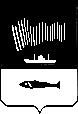 АДМИНИСТРАЦИЯ ГОРОДА МУРМАНСКАП О С Т А Н О В Л Е Н И Е29.04.2016              	                                                                                    № 1165           О внесении изменений в приложение к постановлению администрации города Мурманска от 13.10.2014 № 3387 «О создании комиссии по мониторингу достижения на территории муниципального образования город Мурманск целевых показателей социально-экономического развития, установленных Указами Президента Российской Федерации          от 07.05.2012 № 596-601» (в ред. постановлений от 04.12.2014 № 3983, 30.03.2015 № 835, 17.09.2015 № 2589)В целях организации системы исполнения Указов Президента Российской Федерации от 07.05.2012 № 596-601 на муниципальном уровне, руководствуясь приказом Министерства экономического развития Мурманской области от 28.07.2014 № ОД-104 «Об утверждении Методических рекомендаций органам местного самоуправления Мурманской области для организации работы по исполнению указов Президента Российской Федерации от 07.05.2012                         № 596-606», п о с т а н о в л я ю:1. Создать комиссию по мониторингу достижения на территории муниципального образования город Мурманск целевых показателей социально-экономического развития, установленных Указами Президента Российской Федерации от 07.05.2012 № 596-601.2. Утвердить в приложение к постановлению администрации города Мурманска от 13.10.2014 № 3387 «О создании комиссии по мониторингу достижения на территории муниципального образования город Мурманск целевых показателей социально-экономического развития, установленных Указами Президента Российской Федерации от 07.05.2012 № 596-601» (в ред. постановлений от 04.12.2014 № 3983, 30.03.2015 № 835, 17.09.2015 № 2589) следующие изменения:- в таблице «Целевые показатели социально-экономического развития, установленные Указами Президента Российской Федерации от 07.05.2012         № 596-601»: а) в строках 8-11, 20-22 слова «комитет по здравоохранению администрации города Мурманска» заменить словами «комитет по охране здоровья администрации города Мурманска»;б) строку 23 после слов «комитет по культуре администрации города Мурманска;» дополнить словами «- комитет по физической культуре и спорту администрации города Мурманска».3. Отделу информационно-технического обеспечения и защиты информации администрации города Мурманска (Кузьмин А.Н.) разместить настоящее постановление на официальном сайте администрации города Мурманска в сети Интернет.4. Редакции газеты «Вечерний Мурманск» (Гимодеева О.С.) опубликовать настоящее постановление.5. Настоящее постановление вступает в силу со дня официального опубликования.6. Контроль за выполнением настоящего постановления оставляю за собой.Глава администрации города МурманскаА.И. Сысоев